CURRICULUM VITAEKAVITHA.N.									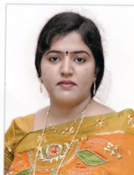 #3245, 3rd stage, 3rd cross,								Near Mahamane circle, Kanakadasanagar,Dattagalli,					Mysore - 570023					Email: nkavitha1512@gmail.com; kavithaumesh157@gmail.comContact No: 9902295601Teaching Experience9 years of teaching experiencePERSONAL SKILLS:Energetic and self-motivated.Excellent verbal and written communication skills.Positive role model.PERSONAL PROFILE:Name			:			KAVITHA N.Husband Name		:			UMESH B.Date of Birth		:			15th of December, 1978Nationality		:			IndianLanguages Known	:			English, Kannada, and HindiI am an Information and Knowledge Management professional and an active researcher in the area of school library services. I seek challenging opportunities where I can fully use my skills for the success of the organization also to be able to utilize my skills, experience, and grow professionally. As an information professional, my goal is to understand knowledge and information-seeking behavior and user needs. I am increasingly engaged with research that involves the use of the internet and the information technologies and services that comprise and support online teaching, learning.Conference/Workshop and Seminars Attended:Workshop on “Communication Theory and Research” organized by UGC UPE FA – II, University of Mysore, Mysuru at Vijnana Bhavan,  University of Mysore, Mysuru.10 days Workshop on “Research Data Analysis using SPSS and R” from 20th July 2018 to 31st July 2018 at the University Computer Center, University of Mysore, Mysuru.Two-day National Workshop titled “Technical writing and Publications, Grant Proposals, Funding Agencies and Soft Skills in Scientific Research” held on 10th and 11th Jan 2019 at Vijnana Bhavan, University of Mysore, Mysuru, Karnataka.Two-day Workshop on “Research Data Management Tools and Techniques” held on 17th and 18th Jan 2019 at TERI, IHC, Lodhi Road, New Delhi – 110003.Workshop on “Preservation, Conservation of Manuscripts and Books in a Globalized World” held on 19th March 2019, at Manasa Media Library Conference hall, Manasagangotri, University of Mysore, Mysuru.National Seminar on “Innovation and Sustainable Library Services in the Digital Era” held on 4th Feb 2020 at CSIR-Central Food Technological Research Institute, Mysuru in association with the Indian Council of Social Science Research (ICSSR) New Delhi and support of AFST(I), Mysuru, American Chemical Society and Springer Nature.Three-day National Workshop titled “Scholarly Writing: Strategies and Techniques” held on 7th, 8th, and 9th Feb 2020 at Department of Studies and Research in Library and Information Science Dr. V.S. Acharya Block, Tumkur University.National Webinar on “Advanced Technologies for Teaching and Research” organized by the Department of Studies and Research in Library and Information Science, Tumkur University, Tumakuru, Karnataka in collaboration with the Alumni Association of Library and Information Science Tumkur University (AALISTU) during 28-30 September 2020.National Level Webinar on ‘Publication Metrics’ initiated by IQAC on the eve of ‘World Book Day’ held on 3rd May 2021. National Webinar on “Scientific Writing for journals” by Springer Nature in collaboration with Central Library, Indian Institute of Technology, Delhi held on 7th May 2021.National Webinar on “Citation Database and Research Metrics” by Shri Ram, Sushant University, Erstwhile Ansal University Gurugram held on 11th May 2021.Participated in “Maddie is online” – Series 3. Copyright Special Preview – soft launch held on Wednesday, 12th May 2021.“ASMA’s Vice Chancellors’ summit on ‘New-Age Tech-Driven Solutions Enhancing Learning Experiences Post Pandemic” held on 13th May 2021. National Webinar on “National Education Policy 2020: Role of Library, Librarian and Library Science Teachers” held on Thursday 13th May 2021.“State Webinar on Academic Writing” on 22nd May 2021 organized by Haryana Library Association (HAL), Karnal unit, Haryana.Online workshop on “Learning Fundamentals of Publishing in Quality Journals” organized by the Sushant University Centre for research in collaboration with Elsevier on 26th May 2021.National Webinar on “Effective and Efficient Writing of Research Papers for the Web of Science, Scopus Indexed Journal and Conference Papers Using Typeset Research Studio” on 29th May 2021.5-day e-Workshop on “Research Data Management for Higher Educational Institutes” organized by Librarian Guide conducted during June 01-05, 2021.Webinar on “Information Skills in Digital Landscape: A practical approach” presented by Dr. Rajesh Singh, University Librarian, Delhi University on 12th June 2021.Webinar on “Scholarly Communication for Academic and Research Excellence in Higher Education” Presented by Prof. Chandrashekara. M, the University of Mysore on 12th June 2021.National Webinar on “Future Potential of Digital Media” organized by the Center for Information Science and Technology (CIST), held at the University of Mysore, Mysuru on August 2, 2021.International Webinar on “How to Publish in Academic Journals and succeed with your publication?” presented by Victoria Babbit, Director of Researcher Development and Outreach jointly organized by the Taylor and Francis Group and the Centre for Health Innovation and Policy Foundation (CHIP) on October 26, 2021.International Webinar on “Publishing Ethics & Ethical Issues Concerning Global Health Research” jointly organized by the Taylor and Francis Group and the Centre for Health Innovation and Policy Foundation (CHIP) on November 16, 2021.National Webinar on “Social Science Research in India-Need for Paradigm Shift” organized by Rishihood University on Tuesday, 25th January 2022.Webinar on “Impact of Information Resources to Enhance Academic Library System in Current Scenario” organized by Library Resource Centre Sushant University on 9th February 2022.National Webinar on “Importance of Intellectual Property Rights in Health and Social Sciences” on Friday, 25th February 2022 at 3.00 PM., jointly organized by Central Library and School of Healthcare, Rishihood University, Haryana.Two days Webinar on Social media Analytics for Information & Library professionals (SAIL) organized by Department of Library and Information Science, University of Madras on 3rd and 4th  March 2022.International conference on Knowledge Management in Higher Education Institutions (ICKHI 2022) held omline on 11th & 12th April 2022.Kavitha. N is awarded Research Excellence Award 2021 and recognized as a Professional Member of the Institute of Scholars (InSc). Co-organizing secretary to the International Journal of Agricultural and Applied Sciences (IJAAS) (ISSN 2582-8053) peer-reviewed, Indexed journal and organized the 3rd International conference Global Initiatives in Agricultural, Forestry, and Applied Sciences, (GIAFAS-2021).Research Articles Published:	The researcher published five articles.Kavitha, N. & Chandrashekara, M. (November, 2020). Information Literacy of Mysore South 	Block Students: Status and Perceptions. Library Philosophy and Practice (e-journal). 	1-18. ISSN: 1522-0222.	https://digitalcommons.unl.edu/libphilprac/4582/Kavitha, N. & Chandrashekara, M. (2020). Scientometric Portrait of Professor K. Byrappa: 	Scientist of High Repute. Asian Journal of Information Science and Technology, 	10(2), 15-20. ISSN: 2231-6108	https://ojs.trp.org.in/index.php/ajist/article/view/308Kavitha, N. & Chandrashekara, M. (May, 2021). Usage of School libraries by Secondary 	school teachers in Mysore block: A study. Library Philosophy and Practice (e-	journal). 5606. 1-19. ISSN: 1522-0222. 	https://digitalcommons.unl.edu/libphilprac/5606Kavitha, N. & Chandrashekara, M. (2021). The management status of secondary school 	libraries in H.D.Kote Educational block: A study. SANKALP: Journal of Management 	& Research, 11(1), 1-8. ISSN: 2231-1904.Kavitha, N., & Chandrashekara, M. (2022). Information Needs and Information Seeking Behaviour of Secondary School Students in Mysore North Block: A Study. Asian Journal of Information Science and Technology, 12(1), 18–25. https://doi.org/10.51983/ajist-2022.12.1.3032Future Plan of Work:The researcher planned to submit the thesis in the month of July to the University for the award of Ph.D. degree.Declaration:I hereby declare that the information provided above is true to the best of my knowledge and belief.Date:  22.04.2022Place:  Mysore.KAVITHA.N	CAREER OBJECTIVEMy objective is to create library orientation program worthy of recognition for its innovative programming and ability to exceed the academic and leisure reading information resources of students, as well as reference needs of faculty members.ACADEMIC QUALIFICATIONSACADEMIC QUALIFICATIONSACADEMIC QUALIFICATIONSACADEMIC QUALIFICATIONSACADEMIC QUALIFICATIONSExam/DegreeYearName of the InstitutionUniversityPercentageBLISc2010 - 2011Karnataka State Open UniversityKSOU, MYSOREEighth RankMLISc2012 - 2013Karnataka State Open UniversityKSOU, MYSORE65.67%	I have qualified for the Karnataka State Eligibility Test (KSET) for Lecturer / Assistant Professorship held on 30th November 2014 and CBSE-UGC NET – JUNE 2015.	I have qualified for the Karnataka State Eligibility Test (KSET) for Lecturer / Assistant Professorship held on 30th November 2014 and CBSE-UGC NET – JUNE 2015.	I have qualified for the Karnataka State Eligibility Test (KSET) for Lecturer / Assistant Professorship held on 30th November 2014 and CBSE-UGC NET – JUNE 2015.	I have qualified for the Karnataka State Eligibility Test (KSET) for Lecturer / Assistant Professorship held on 30th November 2014 and CBSE-UGC NET – JUNE 2015.	I have qualified for the Karnataka State Eligibility Test (KSET) for Lecturer / Assistant Professorship held on 30th November 2014 and CBSE-UGC NET – JUNE 2015.TECHNICAL COURSETECHNICAL COURSEDurationOne YearInstitutionKEONICSCourseMs Office: Ms Word, PowerPoint, Advanced Excel, Access and HTML Languages: C, C++, and Unix.DescriptionPowerPoint Presentation and Designing of the web page using HTML.TECHNICAL SKILLSTECHNICAL SKILLSLanguagesHTML, C, C++ and UNIX.SoftwareSPSS, R, Libsys, Genlib, and Koha.Operating SystemsWindows 98, 2000, XP, 7, 10Web Designing HTMLApplicationsMicrosoft Office Word, Advanced Excel, and PowerPoint Presentation.  SERVICE PROFILEMore than  3 years working as Librarian in Sharada Public School (In collaboration with Pearson Schools) at Mysore.Maintenance of Accession Register.Maintenance of Books, Magazines/Periodicals, Newspapers, etc.Maintenance of Lesson Plan, Lesson Notes, PPTs, and Work Sheets.Maintenance of store Inventory Register.Maintenance of Substitution Record.Maintenance of Teacher and Student Register.In charge of Examination Duty.Guest Faculty: University of Mysore.Librarian: St. Francis School, Mysore.Computer Operator: AREC, University of Mysore, ManasagangotriOffice Staff: IQAC, University of Mysore, Manasagangothri.Job Responsibilities: Day-to-day managerial work.Computer Operator: Maharaja College, Mysore.Job Responsibilities:  Administration Register, Evaluation Record, Student Details. Result Record, Examination Duty.Computer Instructor: Kendriya Vidyalaya, Mysore.Counselor: IIHT